LISTE DES PERSONNES INSCRITES À L’AVANCE À LA RÉUNION
(dans l’ordre alphabétique des noms français des membres)
La liste définitive des participants figurera dans une annexe du rapport de la réunion.établie par le Bureau de l’UnionList of Persons registered in advance for the MEETING
(in the alphabetical order of the French names of the members)
The final list of participants will be published as an annex to the report of the meeting.prepared by the Office of the UnionLISTA DE PERSONAS INSCRITAS CON ANTELACIÓN A LA REUNIÓN
(por orden alfabético de los nombres en francés de los miembros)
La lista definitiva de participantes se publicará en un anexo del informe de la reunión.preparada por la Oficina de la UniónI. MEMBRES / MEMBERS / MIEMBROSAFRIQUE DU SUD / SOUTH AFRICA / SUDÁFRICAElna DE BRUYN (Ms.), Scientist Production in the SA PBR Office, Department of Agriculture, Land Reform and rural Development, 30 Hamilton Street, Arcadia, Pretoria 0001 
(e-mail: elnadb@dalrrd.gov.za) Thapelo Martin SEKELE (Mr.), Variety Control Regisration Officer, Scientist Production, Directorate:  Genetic Resources, Division: Plant Breeder's Rights, Department of Agriculture, Land Reform and Rural Deveolpment, Harvest House room 263, 30 Hamilton Street, Arcadia, Pretoria 0001
(e-mail: ThapeloS@dalrrd.gov.za)ARGENTINE / ARGENTINAMaría Laura VILLAMAYOR (Sra.), Coordinadora de Relaciones Institucionales, Secretaría de Agricultura, Ganadería, Pesca y Alimentación, Av. Belgrano 450, piso 4°, C1092AAR Buenos Aires
(tel.: +54 11 4349 1360 e-mail: mlvillamayor@inase.gob.ar) CANADA / CANADÁSarah GRENIER (Ms.), Program Officer, Plant Breeders' Rights Office, Canadian Food Inspection Agency (CFIA), 59 Camelot Drive, Floor 2E, Room 126, Ottawa Ontario K1A 0Y9
(tel.: +1 613 773 7852 e-mail: sarah.grenier@inspection.gc.ca) CHILI / CHILEAlejandro Ignacio SAAVEDRA PÉREZ (Sr.), Profesional Registro de Variedades, Servicio Agrícola y Ganadero (SAG), Bulnes 140, Santiago de Chile 
(e-mail: alejandro.saavedra@sag.gob.cl) Manuel Antonio TORO UGALDE (Sr.), Jefe Sección, Registro de Variedades Protegidas, Departamento de Semillas y Plantas, Servicio Agrícola y Ganadero (SAG), Avenida Presidente Bulnes 140, piso 2, Santiago de Chile
(tel.: +56 223 451561 e-mail: manuel.toro@sag.gob.cl) CHINE / CHINACHEN Guang (Mr.), Division Director, Division of Plant Variety Protection, Office for Protection of New Varieties of Plant, National Forestry and Grassland Administration of China (NFGA), 18 East Heping Li Street, Dong cheng district, 100714 Beijing
(tel.: +86 10 84239105 fax: +86 10 84238753 e-mail: chenguang@cnpvp.net) CHEN Shaojiang (Mr.), Professor, Department of Genetics and Breeding, China Agricultural University, No.2 Yuan Ming Yuan West Road, 100193 Beijing
(e-mail: chen368@126.com)DENG Chao (Mr.), Deputy Division Director, Division of DUS Tests, Development Center of Science and Technology (DCST), Ministry of Agriculture and Rural Affairs (MARA), Keji Building, No.A18, Ronghua Nanlu, Etown Daxing District, 100176 Beijing
(e-mail: dengchaowin@sina.com)HAN Ruixi (Mr.), Deputy Divisional Director, Division of DUS Tests, Development Center of Science and Technology (DCST), Ministry of Agriculture and Rural Affairs (MARA), Keji Building, No. A18 Ronghuanan Road, Etown Daxing District, 100176 Beijing
(tel.: +86 10 5919 8194 fax: +86 10 5919 9393 e-mail: wudifeixue007@163.com) JING Ruonan (Mr.), Examiner, Division of DUS Tests, Development Center of Science and Technology (DCST), Ministry of Agriculture and Rural Affairs (MARA), Keji Building, No.A18, Ronghua Nanlu, Etown Daxing District, 100176 Beijing
(tel.: +861059198108 e-mail: 707242522@qq.com) LIU Yuxia (Ms.), Principal Staff Member, Division of Plant Variety Protection, Office for Protection of New Varieties of Plants, National Forestry and Grassland Administration of China (NFGA), No.18, Hepingli East Street, Dongcheng District, 100714 Beijing
(tel.: +86 10 84239105 fax: +86 10 84238753 e-mail: kjzxlyx@163.com) TENG Cailing (Ms.), Examiner, evelopment Center for Science and Technology, Keiji Buildinh, Jia No 18, Ronghuananlu, Beijing
(tel.: +86 153 108 29479 e-mail: tengcailing@yaas.org.cn) WANG Ran (Ms	.), Consultant IV, Department of Seed Industry Management, No. 11, Nongzhan Nani, Chaoyang District, Beijing 
(e-mail: wangran@agri.gov.cn) WANG Chenyu (Ms.), Examiner, Devolopment Center of Science and Technology, Keiji Building, No. A18, Ronghuananlu, Beijing 100176
(e-mail: wangchenyu@agri.gov.cn) YANG Yang (Ms.), Senior Examiner, Division of Plant Variety Protection, Development Center of Science and Technology (DCST), Ministry of Agriculture and Rural Affairs (MARA), A18 Ronghuanan Road, 100122 Beijing
(e-mail: yangyang@agri.gov.cn)YANG Xuhong (Ms.), Senior Examiner, Division of DUS Tests, Development Center of Science and Technology (DCST), Ministry of Agriculture and Rural Affairs (MARA), Nongfeng Building, No.96, Dongsanhuan Nanlu, Chaoyang District, 100122 Beijing
(e-mail: yangxuhong@agri.gov.cn)ZHANG Henan (Ms.), Senior Examiner, Division of DUS Tests, Development Center of Science and Technology (DCST), Ministry of Agriculture and Rural Affairs (MARA), No.A18, Ronghua Nanlu, Yizhuang, Economic and Technological Development Zone, 100176 Beijing
(e-mail: 277791324@qq.com) ZHANG Kaixi (Mr.), Examiner, Division of DUS Tests, Development Center of Science and Technology (DCST), Ministry of Agriculture and Rural Affairs (MARA), Keiji Building, No.A18, Ronghuananlu, 100176 Beijing
(tel.: +86 10 591 99393 fax: +86 10 591 99393 e-mail: kaixi0526@163.com) ZHANG Xiujie (Ms.), Division Director, Keiji Building, no. A18, Ronghuananlu, Beijing 100176
(e-mail:  )FRANCE / FRANCIAYvane MERESSE (Mme), Responsable INOV, Groupe d'Étude et de Contrôle des Variétés et des Semences (GEVES), 25, rue Georges Morel, CS 90024, 49071 Beaucouzé
(tel.: +33 2 41 22 86 40 e-mail: yvane.meresse@geves.fr) GHANAGrace Ama ISSAHAQUE (Ms.), Chief State Attorney, Industrial Property Office, GA-053-3087, Haile Salasie Avenue, Ridge, P.O. Box 118, Accra
(tel.: +233 302666255 e-mail: graceissahaque@hotmail.com) HONGRIE / HUNGARY / HUNGRÍAMárton PÉCS (Mr.), Agricultural IT Expert, Department of Agricultural Variety Trials, Directorate of Agricultural Genetic Resources, National Food Chain Safety Office (NÉBIH), Keleti K. u. 24., 1024 Budapest
(e-mail: pecsm@nebih.gov.hu) ISRAËL / ISRAELNitzan ARNY (Ms.), Counsellor, Permanent Mission, Avenue de la Paix 1-3, 1202 Geneva, Switzerland
(tel.: +41 22 716 0514 e-mail: project-coordinator@Geneva.mfa.gov.il) Gavriel BARDOSH (Mr.), Senior Coordinator, Plant Breeders' Rights Unit, Ministry of Agriculture and Rural Development, P.O. Box 30, Beit-Dagan 50250
(tel.: +972 3 948 5598 e-mail: gabib@moag.gov.il) Marco PANGALLO (Mr.), Adviser, Permanent Mission, 1-3, avenue de la Paix, 1202 Geneva, Switzerland 
(e-mail: project-coordinator@Geneva.mfa.gov.il) Shir WOLF (Mr.), Henrietta Sald 69, Kiryat Gat 
(e-mail: shirw@moag.gov.il) JAPON / JAPAN / JAPÓNFUJITSUKA Daisuke (Mr.), Technical Official, Plant Variety Protection Office, Intellectual Property Division, Food Industry Affairs Bureau, Ministry of Agriculture, Forestry and Fisheries (MAFF), 1-2-1 Kasumigaseki, Chiyoda-ku, 100-8950 Tokyo
(tel.: +81 3 6738 6444 fax: +81 3 3502 5301 e- mail: daisuke_fujitsuka080@maff.go.jp) HAGIWARA Minori (Ms.), Director for International Affairs on Plant Variety Protection, Plant Variety Protection Office, Intellectual Property Division Export and International Affairs Bureau, Ministry of Agriculture, Forestry and Fisheries (MAFF), 1-2-1 Kasumigaseki, Chiyoda-ku, 100- 8950 Tokyo
(tel.: +81 3 6738 6444 fax: +81 3 3502 5301 e-mail: minori_hagiwara110@maff.go.jp) OHNO Yoshiyuki (Mr.), Examiner, Intellectual Property Division, Export and International Affairs Bureau, Ministry of Agriculture, Forestry and Fisheries (MAFF), 1-2-1 Kasumigaseki, Chiyoda-ku, 100-8950 Tokyo
(tel.: +813 6738 6445 fax: +81 3 3502 6572 e-mail: yoshiyuki_ono300@maff.go.jp) KAZAKHSTAN / KAZAJSTÁNTalgat AZHGALIYEV (Mr.), Chairman, State Commission for Variety Testing of Agricultural Crops (RSI), Ministry of Agriculture, Abai avenue 13, Business Centre "Isker", 010000 Nur-Sultan
(tel.: +8(7172) 731040 e-mail: office@sortcom.kz) Ademi GABDOLA (Ms.), Head of patentability examination department, State Commission for variety testing of agricultural crops, Abai avenue 13, Business Centre "Isker", 010000 Nur-Sultan
(tel.: +7 8 7172 23 01 04 e-mail: for_work_15@mail.ru) KENYAGentrix Nasimiyu JUMA (Ms.), Chief Plant Examiner, Kenya Plant Health Inspectorate Service (KEPHIS), PO BOX 49592, 00100 Nairobi 
(e-mail: gjuma@kephis.org) Simon Mucheru MAINA (Mr.), Head, Seed Certification and Plant Variety Protection, Kenya Plant Health Inspectorate Service (KEPHIS), Oloolua Ridge, Karen, P.O. Box 49592, 00100 Nairobi
(tel.: +254-709-891-240 e-mail: smaina@kephis.org) Theophilus M. MUTUI (Mr.), Managing Director, Kenya Plant Health Inspectorate Service (KEPHIS), P.O. Box 49592, 00100 Nairobi 
(e-mail: tmutui@kephis.org) Lucas SUVA (Mr.), Principal Plant Examiner, Ministry of Agriculture, P.O. Box 30028, Nairobi 
(e-mail: lsuva@kephis.org) MAROC / MOROCCO / MARRUECOSZoubida TAOUSSI (Mme), lngenieur en Chef responsable du dossier de la protection des obtentions vegetales, Office National de Sécurité Sanitaire de Produits Alimentaires (ONSSA), Avenue Hadj Cherkaoui Agdal, Rabat Instituts, BP 1308, Rabat
(e-mail: ztaoussi67@gmail.com)Asma SERHANI (Mme), Cheffe de Service de l'homologation et protection des variétés, Office National de Sécurité Sanitaire des Produits Alimentaires (ONSSA), Avenue Sidi Al Hafiane Cherkaoui, Al Irfane, Rabat Instituts, Rabat
(e-mail: asma.serhani@yahoo.fr)MEXIQUE / MEXICO / MÉXICORaymundo Jesus ROSARIO REYES (Sr.), Subdirector de Registro y Control de Variedades, Servicio Nacional de Inspección y Certificación de Semillas (SNICS), Secretaria de Agricultura y Desarrollo Rural (Agricultura), Av. Guillermo Pérez Valenzuela No 127, Col. Del Carmen, Alcaldía Coyoacán, Ciudad de México 04100
(tel.: +52 5538711000 e-mail: raymundo.rosario@snics.gob.mx) NORVÈGE / NORWAY / NORUEGAPia BORG (Ms.), Senior Advisor, Norwegian Food Safety Authority, region Stor-Oslo, Felles postmottak, pb 383, 2381 Brumunddal
(e-mail: Pia.borg@mattilsynet.no) NOUVELLE-ZÉLANDE / NEW ZEALAND / NUEVA ZELANDIA Christopher James BARNABY (Mr.), PVR Manager / Assistant Commissioner, Plant Variety Rights Office, Intellectual Property Office of New Zealand, Ministry of Economic Development, Private Bag 4714, 55 Wordsworth St., Christchurch 8140
(tel.: +64 3 9626206 e-mail: Chris.Barnaby@pvr.govt.nz) OMAN / OMÁNMuna AL BUSAIDI (Ms.), Seed and plant genetic resources researcher, Ministry of Agriculture, Fisheries and Water Resources, P.O. Box 50, Muscat 
(e-mail: Nizwa2006ma@gmail.com) Ammar AL TOBI (Ms.), Seed and plant genetic resources researcher, Ministry of Agriculture, Fisheries and Water Resources, P.O. Box 50, Muscat 
(e-mail: ammaru106004@gmail.com) Khalil AL TOOBI (Mr.), Fild crop production researcher, Ministry of Agriculture, Fisheries and Water Resources, P.O. Box 50, Muscat 
(e-mail: Alt2bikm@gmail.com) Safaa Mohammed AL-FARSI (Ms.), Head, Seed and Plant Genetic Resources Research Section, Directorate General of Agriculture and Fisheries, Ministry of Agriculture, Fisheries and Water Resources, P.O. Box 50, CP 121, Muscat
(fax: +968 268 93097 e-mail: abdullah- safaa@hotmail.com) ORGANISATION AFRICAINE DE LA PROPRIÉTÉ INTELLECTUELLE (OAPI) / AFRICAN INTELLECTUAL PROPERTY ORGANIZATION (OAPI) / ORGANIZACIÓN AFRICANA DE LA PROPIEDAD INTELECTUAL (OAPI)Mondésir OUALOU PANOUALA (M.), Directeur Général Adjoint, Organisation africaine de la propriété intellectuelle (OAPI), BP 887, Place de la Préfecture, Yaoundé
(tel.: +2376901207186 e-mail: oualoupa@yahoo.fr) POLOGNE / POLAND / POLONIAAlicja RUTKOWSKA-ŁOŚ (Ms.), Head of National Listing and PBR Protection Office, Research Centre for Cultivar Testing (COBORU), 63-022 Slupia Wielka
(tel.: +48 61 285 2341 fax: +48 61 285 3558 e-mail: a.rutkowska-los@coboru.gov.pl) RÉPUBLIQUE DE MOLDOVA / REPUBLIC OF MOLDOVA / REPÚBLICA DE MOLDOVAAla GUSAN (Ms.), Chief expert, Patents Division, Inventions and Plant Varieties Department, State Agency on Intellectual Property of the Republic of Moldova (AGEPI), 24/1, Andrei Doga str., 2024 Chisinau
(tel.: +373 22 400 514 fax: +373 22 440 119 e-mail: ala.gusan@agepi.gov.md) Mihail MACHIDON (Mr.), Director, State Commission for Crops Variety Testing (SCCVT), bd. Ştefan cel Mare bd., 180, of. 1210, 2004 Chisinau
(tel.: +373 22 220300 fax: +373 22220300 e-mail: info@cstsp.md) RÉPUBLIQUE TCHÈQUE / CZECH REPUBLIC / REPÚBLICA CHECALenka CLOWEZOVÁ (Ms.), State official, Plant Commodities Department, Ministry of Agriculture, Těsnov 17, 11000 Praha
(tel.: +420221812798 e-mail: lenka.clowezova@mze.cz) RÉPUBLIQUE-UNIE DE TANZANIE / UNITED REPUBLIC OF TANZANIA / REPÚBLICA UNIDA DE TANZANÍAPatrick NGWEDIAGI (Mr.), Director General, Tanzania Official Seed Certification Institute (TOSCI), P.O. Box 1056, Morogoro
(tel.: +255 23 2640034 e-mail: dg@tosci.go.tz; info@tosci.go.tz) ROYAUME-UNI / UNITED KINGDOM / REINO UNIDOSigurd RAMANS-HARBOROUGH (Mr.), Manager of UK Variety Listing and PBR, Plant Varieties and Seeds, Animal and Plant Health Agency (APHA), Department for Environment, Food and Rural Affairs (Defra), Eastbrook, Shaftesbury Road, Cambridge CB2 8DU
(tel.: +44 7442 933219 e-mail: Sigurd.Ramans-Harborough@defra.gov.uk)Caroline POWER (Ms.), Higher Executive Officer Team Leader for UK National Listing & UK Plant Breeders’ Rights Administration, Animal and Plant Health Agency (APHA), Eastbrook House, Shaftesbury Rd, Cambridge CB2 8DR
(tel.: +44 2087202795 e-mail: caroline.power@apha.gov.uk)SUISSE / SWITZERLAND / SUIZAManuela BRAND (Ms.), Plant Variety Rights Office, Office fédéral de l'agriculture (OFAG), Schwarzenburgstrasse 165, 3003 Bern
(tel.: +41 58 462 25 24 fax: +41 58 462 2634 e-mail: manuela.brand@blw.admin.ch) UKRAINE / UCRANIANataliia HOLICHENKO (Ms.), Head, Department of International Cooperation and Support of the UPOV Council Representative, Ukrainian Institute for Plant Variety Examination, 15, Henerala Rodimtseva str, 03041 Kyiv
(tel.: +380 44 258 2846 fax: +380442579963 e-mail: nataliia.holichenko@gmail.com) Polina IVASHCHENKO (Ms.), Head, Division for Coordination of International Technical Assistance, International Policy Directorate, Ministry of Agrarian Policy and Food of Ukraine, 24, st. Khreshchatyk, Kyiv 01001
(tel.: +380 44 3630858 e-mail: polina.ivashchenko@gmail.com) Halyna KARAZHBEI (Ms.), Head, Division of Registration of Plant Variety Rights, Department of Agrarian Development, 24, Khreshchatyk str., Kyiv 01001
(tel.: +380443630845 e-mail: galinakar@ukr.net) Mykola MELNYK (Mr.), Head of Division for Seeding Development and state Registration of Plant Varieties, Ministry of Agrarian Policy and Food of Ukraine, 24, Khreschatyk street, Kyiv 01001 
(e-mail: m.melnik.ua@gmail.com) UNION EUROPÉENNE / EUROPEAN UNION / UNIÓN EUROPEAJean MAISON (Mr.), Deputy Head, Technical Unit, Community Plant Variety Office (CPVO), CS 10121, 49101 Angers Cedex 02, France
(tel.: +33 2 4125 6435 e-mail: maison@cpvo.europa.eu) VIET NAMCAM Thi Hang (Ms.), Officer/Examiner, Department of Crop Production (DCP), Plant Variety Protection Office (PVPO), Ministry of Agriculture and Rural Development (MARD), Room 106, A6A Build., No. 2 Ngoc Ha, Badinh, Hanoi
(tel.: +84 24 38435182 fax: +84 24 37344976 e-mail: pvpvietnam@mard.gov.vn) PHAM Thai Ha (Mr.), Examiner, Department of Crop Production (DCP), Plant Variety Protection Office (PVPO), Ministry of Agriculture and Rural Development (MARD), 105 A6A, No. 2 Ngoc Ha Street, Ba Dinh District, Hanoi (fax: +84 24 373 44 967 e-mail: hapvpo@gmail.com) Thi Thuy Hang TRAN (Ms.), Officer/Examiner, Plant Variety Protection Office of Viet Nam, No 2 Ngoc Ha Str, Ba Dinh District, Hanoi 
(e-mail: tranhang.mard.vn@gmail.com) Trang Thi Thu TRAN (Ms.), EAPVP Pilot Project Officer, No. 31 Tan Thuy Street, Phuc Dong, Long Bien, Hanoi 
(e-mail: tranthutrang87209@gmail.com) II. OBSERVATEURS / OBSERVERS / OBSERVADORESBRUNÉI DARUSSALAM / BRUNEI DARUSSALAM / BRUNEI DARUSSALAMNicholas Brian LIM KONG YIN, Deputy Head of Brunei Darussalam Intellectual Property Office, Brunei Darussalam Intellectual Property Office (BruIPO), Attorney Generals Chambers, The Law Building, Jalan Raja Isteri Pengiran Anak Saleha, Bandar Seri Begawan BA1910 
(tel.: +673 2 380966 e-mail: nicholas.lim@agc.gov.bn)III. ORGANISATIONS / ORGANIZATIONS / ORGANIZACIONESSEED ASSOCIATION OF THE AMERICAS (SAA)Diego A. RISSO DESIRELLO (Mr.), Director Ejecutivo, Seed Association of the Americas (SAA), Dr. Alejandro Schroeder 6530, Montevideo, Uruguay
(tel.: +598 2600 0805 fax: +598 2 9291565 e- mail: drisso@saaseed.org) COMMUNAUTÉ INTERNATIONALE DES OBTENTEURS DE PLANTES HORTICOLES À REPRODUCTION ASEXUÉE (CIOPORA) / INTERNATIONAL COMMUNITY OF BREEDERS OF ASEXUALLY REPRODUCED HORTICULTURAL PLANTS (CIOPORA) / COMUNIDAD INTERNACIONAL DE FITOMEJORADORES DE PLANTAS HORTÍCOLAS (CIOPORA)Paulo PERALTA (Mr.), Technical Expert, International Community of Breeders of Asexually Reproduced Horticultural Plants (CIOPORA), Deichstrasse 29, 20459 Hamburg, Germany
(tel.: +49 40 555 63 702 e-mail: paulo.peralta@ciopora.org) CROPLIFE INTERNATIONALMarcel BRUINS (Mr.), Consultant, CropLife International, 326, Avenue Louise, Box 35, 1050 Bruxelles, Belgique
(tel.: +32 2 542 0410 fax: +32 2 542 0419 e-mail: marcel@bruinsseedconsultancy.com) INTERNATIONAL SEED FEDERATION (ISF) Jan KNOL (Mr.), Plant Variety Protection Officer, Crop Science Division, BASF Vegetable Seeds, Nunhems Netherlands B.V., Napoleonsweg 152, 6083 AB Nunhem, Netherlands
(tel.: +31 475 599 595 e-mail: jan.knol@vegetableseeds.basf.com) Kim MAESSEN-VAN BUGGENUM (Ms.), Plant Variety Protection Officer, BASF Vegetable Seeds, Napoleonsweg 152, 6083 AB Nunhem, Netherlands
(tel.: +31 475 599179 e-mail: Kim.vanbuggenum@vegetableseeds.basf.com) Frank MICHIELS (Mr.), Global PVP manager GBI/BG, BASF, Innovation Center Gent, Technologiepark- Zwijnaarde 101, 9052 Gent, Belgium 
(e-mail: frank.michiels@basf.com) Astrid M. SCHENKEVELD (Ms.), Specialist, Plant Breeder's Rights & Variety Registration | Legal, Rijk Zwaan Zaadteelt en Zaadhandel B.V., Burgemeester Crezéelaan 40, PO Box 40, 2678 ZG De Lier, Netherlands
(tel.: +31 174 532414 fax: +31 174 53 21 66 e-mail: a.schenkeveld@rijkzwaan.nl) Rose-Lyne SCHOTTLER (Ms.), PVP Analyst and Coordinator, CORTEVA, 1131 chemin de l'Enseigure, 31840 Aussonne, France 
(e-mail: roselyne.schottler@corteva.com) Maria José VILLALÓN-ROBLES (Ms.), EMEA Vegetable Seeds PVP Lead, Bayer - Crop Science, Leeuwenhoekweg 52, 2661 CZ Bergschenhoekf, Netherlands
(tel.: +31 317 468 478 e-mail: mariajose.villalonrobles@bayer.com) ASIA AND PACIFIC SEED ASSOCIATION (APSA)Kanokwan CHODCHOEY (Mr.), Executive Director, Asia and Pacific Seed Association (APSA), PO Box 1030, Kasetsart University, Ladyao, Chatuchak, 10903 Bangkok, Thailand
(tel.: +66 2 9405464 fax: +66 2 9405467 e-mail: may@apsaseed.org) IV. BUREAU / OFFICER / OFICINAPeter BUTTON (Mr.), ChairV. BUREAU DE L’UPOV / OFFICE OF UPOV / OFICINA DE LA UPOVPeter BUTTON (Mr.), Vice Secretary-GeneralYolanda HUERTA (Ms.), Legal Counsel and Director of Training and AssistanceLeontino TAVEIRA (Mr.), Head of Technical Affairs and Regional Development (Latin America, Caribbean)Hend MADHOUR (Ms.), IT OfficerManabu SUZUKI (Mr.), Technical/Regional Officer (Asia)Amit SHARMA (Mr.), IT Support OfficerKees VAN ETTEKOVEN (Mr.), Technical ExpertAriane BESSE (Ms.), Administrative AssistantCarla Marina SANTOS (Ms.), Secretary (Legal)Kasumi FALQUET (Ms.), SecretaryLaurianne NICOLO (Ms.), Secretary[Fin du document/
End of document/
Fin del documento]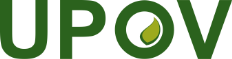 E – F – S International Union for the Protection of New Varieties of Plants
Union internationale pour la protection des obtentions végétales
Unión Internacional para la Protección de las Obtenciones VegetalesMeeting on electronic applications 
First MeetingGeneva, March 15, 2023Reunión sobre solicitudes electrónicas
Primera reunión
Ginebra, 15 de marzo de 2023Réunion sur les demandes électroniques
Premère réunion Genève, 15 mars 2023EAM/1/INF/1Original:  English/français/españolDate/Fecha:  2023-03-14